Pokyny pro zpracování disertační práce
ve studijním programu StatistikaZákladní formální náležitostiPráce může být napsána v češtině (příp. slovenštině), nebo v angličtině. Pokud je práce v angličtině, obhajoba probíhá v jazyce českém, prezentace v češtině nebo slovenštině.Do disertační  musí být zařazeny následující povinné součásti práce:titulní list (viz 3.3),prohlášení autora/autorky k disertační práci (viz 3.3),abstrakt a klíčová slova česky (slovensky),abstrakt a klíčová slova anglicky,obsah (s odkazy na čísla stránek),vlastní text práce,seznam literatury a použitých zdrojů.Práce může dále obsahovat přílohy a vložené elektronické médium (CD, DVD). V souvislosti s charakterem disertační práce může být zařazen seznam použitých symbolů ve vzorcích (žádoucí v případě velkého množství vzorců), příp. seznam zkratek (ideálně za úvodem). Všechny symboly a zkratky však musí být definovány ve vlastním textu práce při jejich prvním použití. Dále lze zařadit seznam tabulek 
a obrázků s uvedením stran, kde se vyskytují (obojí až na konec práce).Nejpozději dva týdny před odevzdáním disertační práce k velké obhajobě předloží doktorand hotový text školiteli k poslednímu posouzení.Před odevzdáním disertační práce k velké obhajobě doktorand(ka) ukládá elektro-nickou verzi své práce do Studijního informačního systému InSIS. Součástí vložení práce je vyplnění údajů o práci. Doktorand(ka) odevzdává na studijní oddělení (paní Krajíčkové):3 svázané výtisky disertační práce v tvrdé vazbě (2 pro oponenty a 1 do archivu); pokud oponentovi (internímu) stačí elektronická verze, pak stačí 2 výtisky,autoreferát  – viz 3.4 (min. 10 výtisků, cca 20 normostran), brožura A5,seznam všech publikací autora v obvyklém členění podle typů publikací,další materiály viz čl. 18 Studijního a zkušebního řádu pro doktorské studium.Zásady zpracování disertační Forma práceZákladní formální náležitosti jsou definovány v kapitole 1 a části 2.9. Dále je třeba respektovat následující pravidla (podrobnější úpravy případně doporučí školitel/školitelka):délka práce 120–150 stran (bez příloh) formátu A4, okraje podle standardního nastavení ve Wordu, levý okraj může být širší pro vazbu (tiskne se jednostranně),strany jsou číslovány od titulní strany, u titulní strany se číslo netiskne, první číslo je uvedeno u obsahu práce,velikost písma je 12pt, řádkování 1,5, písmo Times New Roman (doporučeno),členění kapitol nejvýše do tří úrovní, kapitoly Úvod a Závěr se nečíslují,názvy kapitol a podkapitol se zarovnávají vlevo (bez odsazení),text musí respektovat pravidla pravopisu českého (slovenského, anglického) jazyka.AbstraktSoučástí disertační  je český a anglický abstrakt, jehož smyslem je na cca 1 stranu shrnout:cíl práce,způsob dosažení cíle,vědecké přínosy  (vlastní příspěvek k řešenému tématu),získané poznatky, závěry.Úvod k práciÚvod k práci obsahuje (v souladu s typem práce z hlediska klasifikace uvedené v části 3.1):vymezení tématu práce (důvod pro potřebu zkoumání),shrnutí stavu současného poznání,hlavní a dílčí cíle  a způsoby jejich dosažení,stručný popis struktury .Text Práce musí mít vědecký charakter svým obsahem i formou.Z práce musí být zřejmé, o jaký typ práce z hlediska klasifikace uvedené v části 3.1 se jedná a práce musí být koncipována tak, aby se vyjadřovala k bodům v části 3.1.Práce musí být jasně strukturovaná. Každá z kapitol (tam, kde to není zcela zřejmé) by měla mít v úvodu formulované cíle kapitoly vzhledem k tématu  a tam, kde to lze, na konci jasně formulované závěry.Práce musí obsahovat popis a zhodnocení současného stavu poznání ve zkoumané problematice (ve světě a v ČR).Je nutné korektně zacházet s pojmy/termíny. Každý důležitý termín, zkratka nebo značení musí být v místě svého prvního užití v práci definováno. V celé práci musí být použita jednotná symbolika – značení proměnných, vektorů, matic atd.Závěr práceZávěr práce obsahuje:shrnutí výsledků vlastní vědecké , ke kterým autor(ka) dospěl(a),zhodnocení splnění stanovených cílů,vlastní vědecký přínos doktoranda/doktorandky k řešené problematice (co je v práci původního),zhodnocení využitelnosti dosažených výsledků, další náměty pro řešení v uvedené oblasti.CitaceDisertační práce musí respektovat autorská práva a citační standardy.Je nutné uvádět odkazy na zdroje myšlenek a na zdroje citací převzatých textů (uvádějí se v uvozovkách) – u všeho, co není vyloženě vlastní, uvádět zdroj.Obdobně je nutné uvádět zdroje u převzatých obrázků, grafů, tabulek nebo schémat (pokud jsou grafy či obrázky kopírovány, je to možné pouze se souhlasem autora, který je vytvořil).Za původnost práce a dodržování litery autorského zákona, jakož i za uvedení přehledu použité literatury a přesné citace ručí student(ka). V případě porušení těchto pravidel nebude práce uznána. Současně je nutné počítat s reakcí 
a obranou autorů, jejichž díla byla zneužita, což může končit až soudním řízením.Tato pravidla se týkají jak textů tištěných, tak i elektronicky šířených (např. umístěných na webových stránkách).Seznam literatury a zdrojůSeznam literatury se uvádí v abecedním setřídění podle příjmení prvního autora; pokud se autor opakuje, pak podle příjmení druhého autora atd., v případě stejných autorů podle roku vydání. Publikace uvádějte podle níže uvedených vzorů. Názvy knih, časopisů a sborníků se zapisují kurzívou a u těchto názvů, které jsou v angličtině, se jednotlivá slova uvádějí s prvním velkým písmenem (kromě spojek a předložek). Připravený seznam literatury je vhodné očíslovat (i když čísla nebudou použita při odkazování, viz níže). Jde o informaci pro oponenta, kolik publikací autor(ka) cituje.V textu je třeba se na zdroje odkazovat, vždy příjmením autora a rokem vydání, např.: „problematikou se zabývá Malá (2013)“, v případě dvou autorů příjmeními obou spojených spojkou „a“ (v angličtině „and“), např. „na problematiku je zaměřen článek (Bašta a Helman, 2013)“, v případě více autorů příjmením prvními doplněným textem „a kol.“ (v angličtině et al.), např. (Křečková a kol., 2014). Všechny zdroje musí být v textu citovány (seznam nesmí obsahovat nadbytečné položky).Příklady citací v práci psané českyKnižní publikaceMALÁ, I. (2013). Statistické úsudky. 1. vyd. Praha: Professional Publishing.Kapitola v knizeKŘEČKOVÁ, Z., ŘEZANKOVÁ, H., KRÁL, P. (2014). Patterns of business internationalisation in the Czech Republic: Empirical results from the V4 survey. In: Duréndez, A., Wach, K. (eds.) Patterns of Business Internationalisation in Visegrad Countries – In Search for Regional Specifics. Cartagena: Universidad Politécnica de Cartagena, s. 45–62.Článek v časopiseARLTOVÁ, M., LANGHAMROVÁ, J., LANGHAMROVÁ, J. (2013). Development of life expectancy in the Czech Republic in years 1920–2010 with an outlook to 2050. Prague Economic Papers, roč. 22, č. 1, s. 125–143.Článek v časopise on-lineBAŠTA, M., HELMAN, K. (2013). Scale-specific importance of weather variables for explanation of variations of electricity consumption: The case of Prague, Czech Republic. Energy Economics [online], roč. 40, s. 503–514. 
URL: http://www.sciencedirect.com/science/article/pii/S0140988313001680.Příspěvek ve sborníku z konferenceMALÁ, I. (2013). Modelling of the distribution of incomes with the use of finite mixtures of distributions. In: 28th International Workshop on Statistical Modelling. Palermo: Universidad degli Studi di Palermo, s. 677–680.Příspěvek ve sborníku z konference on-lineARLTOVÁ, M., SMRČKA, L., ČÁMSKÁ, D. (2013). Certain economic aspects of the ageing population. In: International Days of Statistics and Economics [online]. Slaný: Melandrium, s. 33–42. URL: http://msed.vse.cz/files/2013/20-Arltova-Marketa-paper.pdf.Příklady citací v práci psané anglickyKnižní publikaceMALÁ, I. (2013). Statistické úsudky. 1. vyd. Praha: Professional Publishing.Kapitola v knizeKŘEČKOVÁ, Z., ŘEZANKOVÁ, H., KRÁL, P. (2014). Patterns of business internationalisation in the Czech Republic: Empirical results from the V4 survey. In: Duréndez, A., Wach, K. (eds.) Patterns of Business Internationalisation in Visegrad Countries – In Search for Regional Specifics. Cartagena: Universidad Politécnica de Cartagena, p. 45–62.Článek v časopiseARLTOVÁ, M., LANGHAMROVÁ, J., LANGHAMROVÁ, J. (2013). Development of life expectancy in the Czech Republic in years 1920–2010 with an outlook to 2050. Prague Economic Papers, vol. 22, no. 1, p. 125–143.Článek v časopise on-lineBAŠTA, M., HELMAN, K. (2013). Scale-specific importance of weather variables for explanation of variations of electricity consumption: The case of Prague, Czech Republic. Energy Economics [online], vol. 40, p. 503–514. 
URL: http://www.sciencedirect.com/science/article/pii/S0140988313001680.Příspěvek ve sborníku z konferenceMALÁ, I. (2013). Modelling of the distribution of incomes with the use of finite mixtures of distributions. In: 28th International Workshop on Statistical Modelling. Palermo: Universidad degli Studi di Palermo, p. 677–680.Příspěvek ve sborníku z konference on-lineARLTOVÁ, M., SMRČKA, L., ČÁMSKÁ, D. (2013). Certain economic aspects of the ageing population. In: International Days of Statistics and Economics [online]. Slaný: Melandrium, p. 33–42. URL: http://msed.vse.cz/files/2013/20-Arltova-Marketa-paper.pdf.PřílohyDo příloh je vhodné umístit data, výsledky, tabulky nebo grafy, které patří do práce, narušovaly by ale plynulý výklad. Jednotlivé přílohy se číslují a v textu je třeba se na ně odkazovat.Formální úprava práceVzorce (rovnice), tabulky a obrázky (případně definice, důkazy, algoritmy, příklady aj.) musí být číslovány dvouúrovňově (např. 1.1, 1.2, 2.1, …, 5.15). Grafy se označují jako obrázky. Číslo a název tabulky (krátký a výstižný) se uvádí nad tabulkou, číslo a název obrázku (krátký a výstižný) pod obrázkem. Detailní popisy tabulek a obrázků (grafů) je třeba uvádět v textu. Na každou tabulku a obrázek musí být v textu odkaz.Následné pokyny jsou psané pro Word, zásady je ovšem nutné dodržet i pro práce psané v TEXu. Pro psaní vzorců používejte pouze Editor rovnic 3.0 (nabídky Vložení, Objekt, Editor rovnic 3.0) a jeho standardní nastavení (proměnné a funkce se píšou kurzívou, vektory a matice tučně–rovně), ale změňte velikost písma na takovou, která je použita v textu. Nepoužívejte rovnice Wordu 2007 a vyšší (NE Vložení, Rovnice)!!! Vzorce číslujte a čísla uvádějí v kulatých závorkách (číslo vzorce je zarovnáno s pravým okrajem textu). Vzorec je vždy součástí věty, nezapomínejte proto na interpunkci (čárky a tečky ve větách), tj.kde n je počet objektů (řádek začíná hned u kraje).Pokud jsou symboly zařazovány do textu, musí být psány stejným typem písma (proměnné kurzívou), například n. Mínus se píše jako dlouhá pomlčka (–). Operátory (+, –) a též další symboly (=, <, >) se oddělují (pevnými) mezerami. Matematický zápis zařazený do textu musí vypadat zcela stejně, jako když je vytvořen v editoru rovnic (a naopak). Čísla, číselné indexy ani závorky se kurzívou nepíšou.Každá tabulka a obrázek musí mít číslo a nadpis. Na každou tabulku musí být odkaz v textu, např. „schéma tabulky je uvedeno v tabulce 2.1“ (slovo „tabulka“, resp. „tab.“ se v textu píše s malým „t“). Čísla se zarovnávají na desetinnou čárku (nebo v angličtině na desetinnou tečku), resp. na jednotky. Tisíce a desetitisíce se oddělují mezerou. Čarou oddělujte jen názvy sloupců, řádků a případně sloupce. Neoddělujte jednotlivé řádky. Pokud tabulka obsahuje data, která nebyla získána vlastním výpočtem, je nutné uvést zdroj. Příklad tabulky viz tabulka 2.2.Tabulka 2.1 Nadpis tabulkyTabulka 2.2 Počty dokončených bytů v nové výstavbě ve vybraných letechZdroj: Školní statistická ročenka 2008, Scientia, Praha 2008, str. 142.Na každý obrázek musí být odkaz v textu, např. „viz obrázek 2.1“; slovo „obrázek“, resp. „obr.“ se v textu píše s malým „o“. Pokud graf znázorňuje data, která nebyla získána vlastním výpočtem, je nutné uvést zdroj. K rozlišení různých sloupců a čar volte raději různá šrafování a typy čar než barvy (aby byly grafy čitelné i při černobílém tisku).Grafy je třeba volit vhodně, nezapomenout na popis os a volit vhodné měřítko (neuvádí se mnoho nul, ale vyjadřuje v tisících apod.), je třeba všude uvádět, v jakých jednotkách jsou hodnoty vyjadřovány.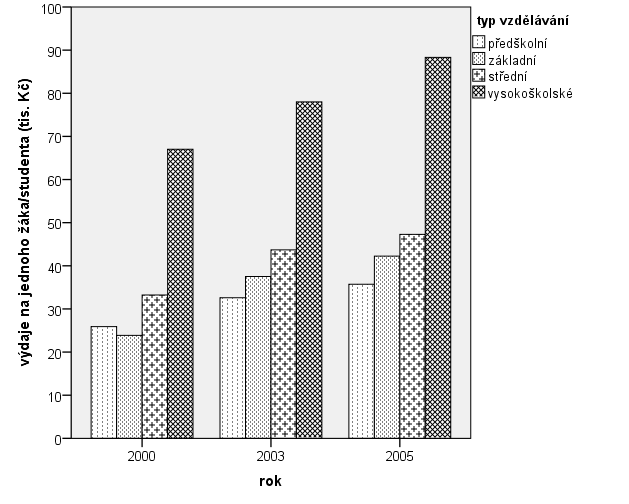 Obrázek 2.1 Výdaje na jednoho žáka/studenta podle typu vzdělávání
 (zdroj: Školní statistická ročenka 2008, Scientia, Praha 2008, str. 110)Hodnoty uváděné rozsahem (jako interval), se zapisují s dlouhou pomlčkou mezi čísly 
a bez mezer, např. tedy 2002–2012. Na koncích řádků není možné nechávat jednohláskové předložky (při psaní je spojte s následujícím slovem pevnou mezerou).PřílohyTypy prací a způsoby jejich prezentaceTeoretický přínos k současnému stavu poznáníV čem je navržený přístup lepší než přístupy v citovaných pracích?Kritéria, podle kterých jsem porovnával(a) vlastní přínos s existujícím stavem.Inovativní aplikace současného stavu poznáníJaké jsou podobné publikované aplikace?Čím je má aplikace specifická a co bylo proti stávajícím aplikacím řešit?V čem je moje aplikace inovativní?Empirická práceJaká data byla použita?Jaké metody byly použity?Co z nich vyplynulo?Jak se tato nová informace dá využít?Komparace metodJaké metody byly porovnávány?Jaké vlastnosti / z jakého hlediska byly u metod porovnány?Jaká kritéria byla použita pro srovnání podle těchto hledisek?Která z metod vyšla dle jakého hlediska lépe?Velká obhajoba disertační práceObhajoba práce se skládá z těchto částí:Prezentace autora/autorky (obvykle 15, maximálně 20 minut), ve které doktorand(ka) seznámí komisi se svou disertační prací. Pro prezentaci si doktorand(ka) připraví prezentaci v Power Pointu (případně TEXu) podle vzoru pro prezentaci disertační práce (viz webové stránky http://kstp.vse.cz/doktorske-studium/doktorske-studium/).Pro prezentaci je třeba dodržetčasový limit (schopnost dodržet vymezený čas je důležitou dovedností),názvy snímků ve vzoru, obsah záleží na autorovi/autorce, odrážky jsou jen informativní.Vyjádření školitele/školitelky a oponentů k předložené práci.Reakce doktoranda/doktorandky, zodpovězení otázek obsažených v posudcích.Diskuze, která obvykle zahrnuje dotazy členů komise, na které doktorand(ka) reaguje.Struktura a obsah titulního listu a prohlášení autora disertační práceNíže jsou uvedeny varianty v češtině a angličtině. Pro doktorandky a školitelky se v češtině uvádí „Doktorandka“ a „Školitelka“.Vysoká škola ekonomická v PrazeFakulta informatiky a statistiky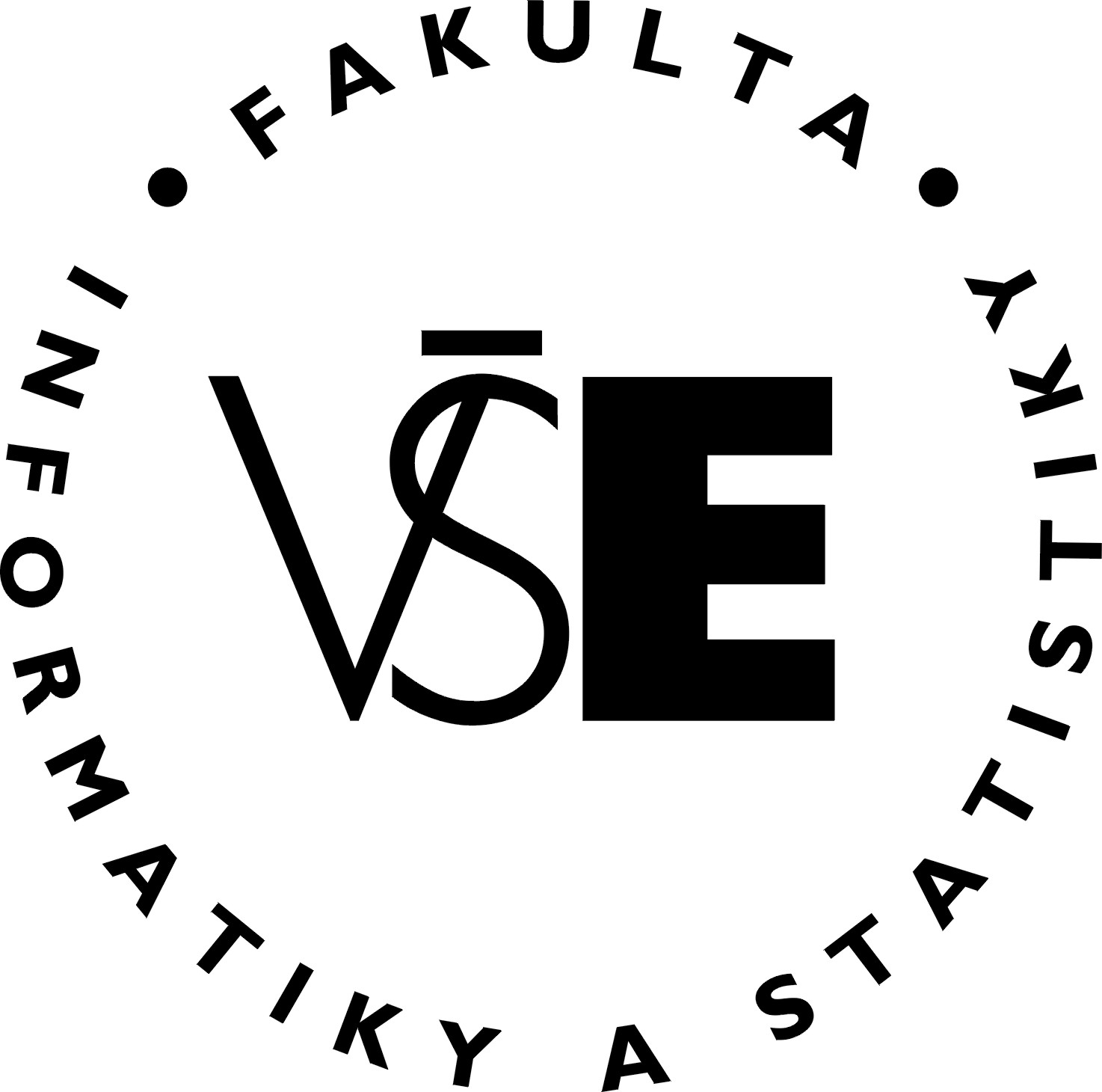 Název disertační práceDisertační Doktorand: celé jméno doktoranda/doktorandky včetně titulůŠkolitel:     celé jméno školitele/školitelky včetně titulůStudijní program: StatistikaPraha, měsíc rokProhlášeníProhlašuji, že jsem disertační práci zpracoval(a) samostatně a že jsem uvedl(a) všechny použité prameny a literaturu, ze kterých jsem čerpal(a).V Praze dne datum	……………………………….	podpisPRAGUE UNIVERSITY OF 
ECONOMICS AND BUSINESSFACULTY OF INFORMATICS AND STATISTICSNázev Disertační PráceDoctoral ThesisAuthor: 	celé jméno doktoranda/doktorandky včetně titulůSupervisor: 	celé jméno školitele/školitelky včetně titulůStudy program: 	StatisticsPrague, měsíc rokDeclarationI declare that I carried out this doctoral thesis independently and cited all used sources and literature.In Prague date datum	……………………………….	Signature Autoreferát – titulní strana a strukturaVYSOKÁ ŠKOLA EKONOMICKÁ V PRAZEFAKULTA INFORMATIKY A STATISTIKYNázev disertační práceAutoreferát k disertační práciDoktorand: celé jméno doktoranda/doktorandky včetně titulůŠkolitel: celé jméno školitele/školitelky včetně titulůStudijní program: StatistikaPraha, měsíc rokDisertační práce byla vypracována v rámci doktorského studijního programu Statistika na Fakultě informatiky a statistiky Vysoké školy ekonomické v Praze.Obhajoba disertační práce se koná datum před komisí pro obhajoby doktorských prací pro studijní program Statistika na VŠE v Praze, nám. W. Churchilla 4, 130 67 Praha 3. 
Obsah autoreferátuAbstrakt	Zaměření , cíle práce, dosažené výsledky, vědecké přínosy práce (v souladu s typem práce z hlediska klasifikace uvedené v části 3.1).Klíčová slovaCíle disertační Metody řešení a dosažení stanovených cílůStav řešení problematiky v ČR a ve světěStruktura a obsah Zhodnocení 	Shrnutí výsledků vlastní vědecké , ke kterým autor(ka) dospěl(a).	Zhodnocení splnění stanovených cílů.	Vlastní vědecký přínos doktoranda/doktorandky k řešené problematice.	Zhodnocení využitelnosti dosažených výsledků, další náměty pro řešení v uvedené oblasti.Výběr z použité literaturyResumé v angličtině (v případě práce psané v angličtině resumé v češtině),(2.1)Název sloupce zarovnán vlevoNázev sloupce zarovnán na středNázev sloupce zarovnán na středCelkemTyp domů2000200320052006Bytové domy5 9267 72011 52610 070Rodinné domy10 46611 39713 47213 230Celkem16 39219 11724 99823 300